Module 2 Part 8 – The Basics of Self Disclosure This section corresponds with middle school transition classroom materials for Module 2 Activity 2.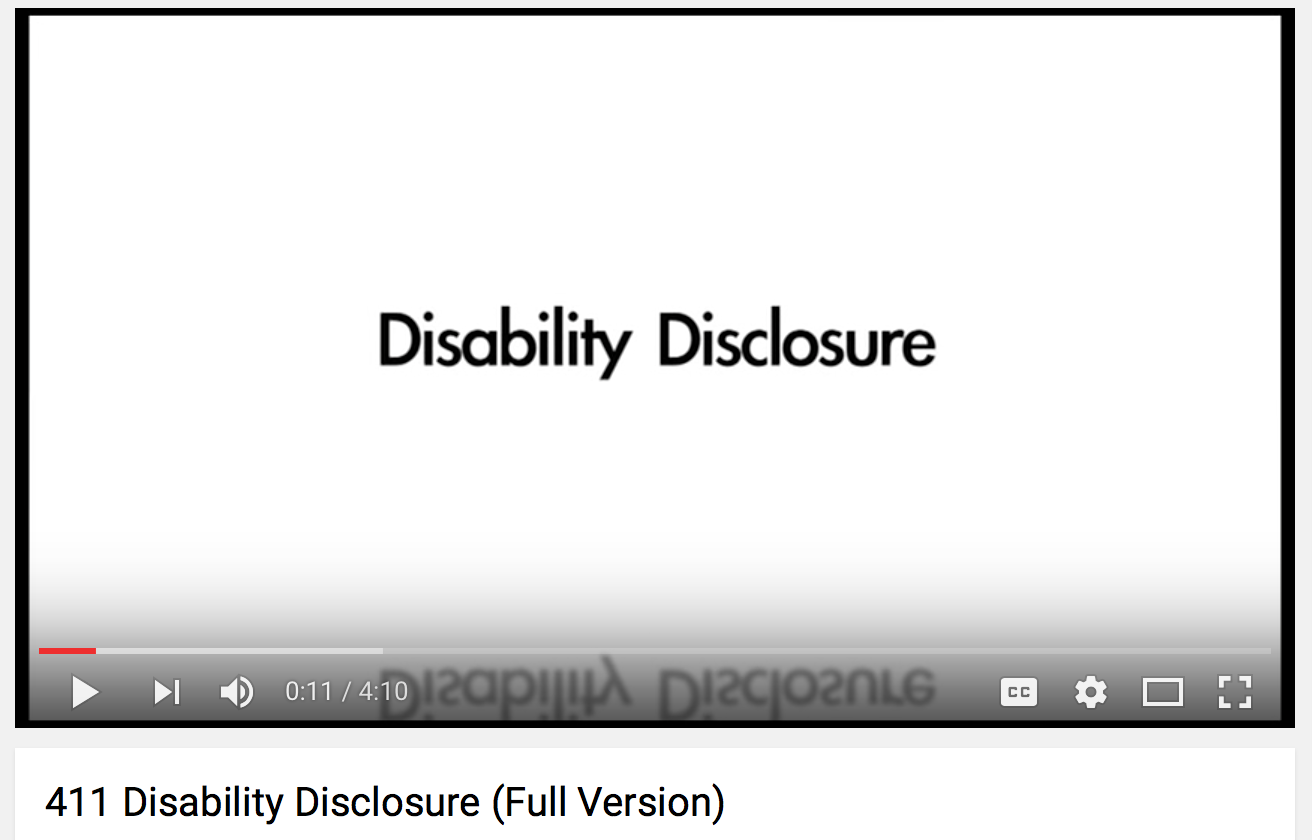 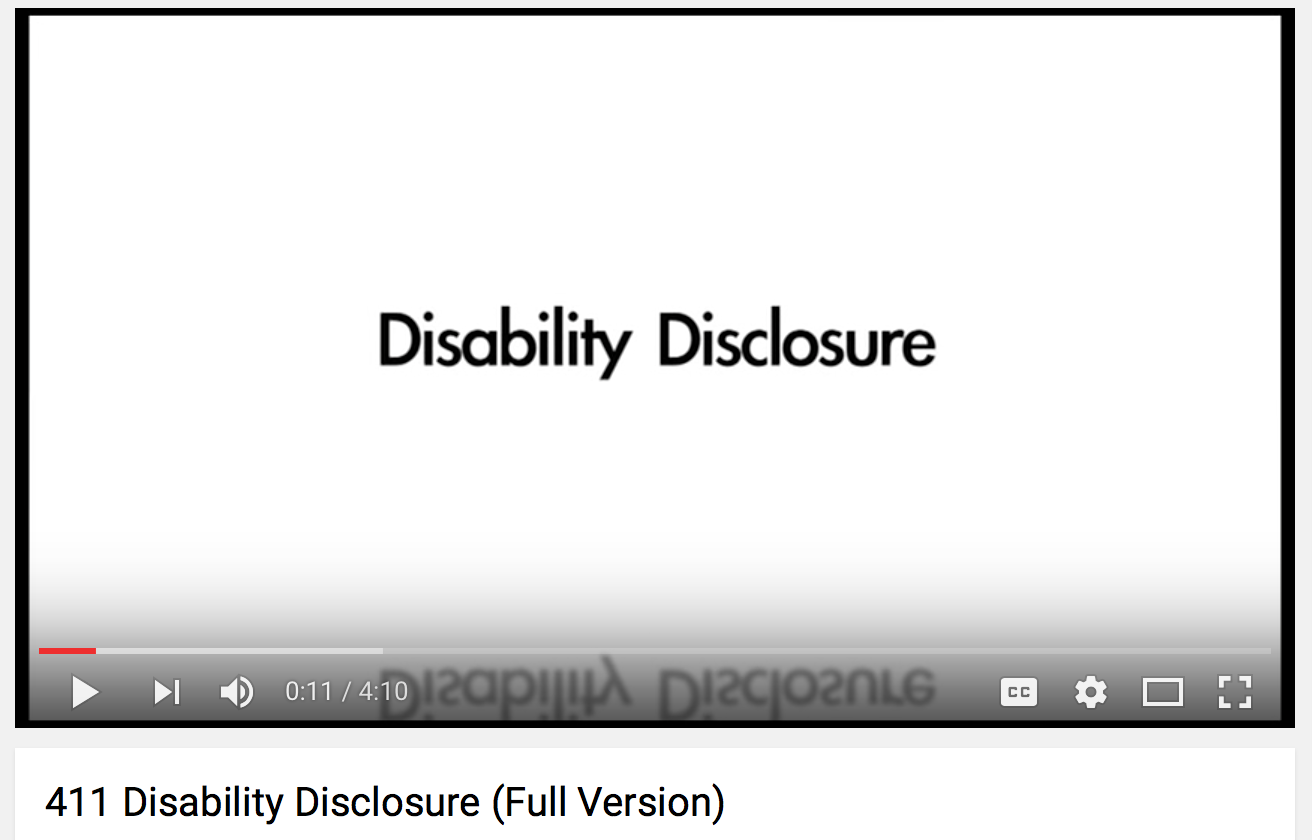 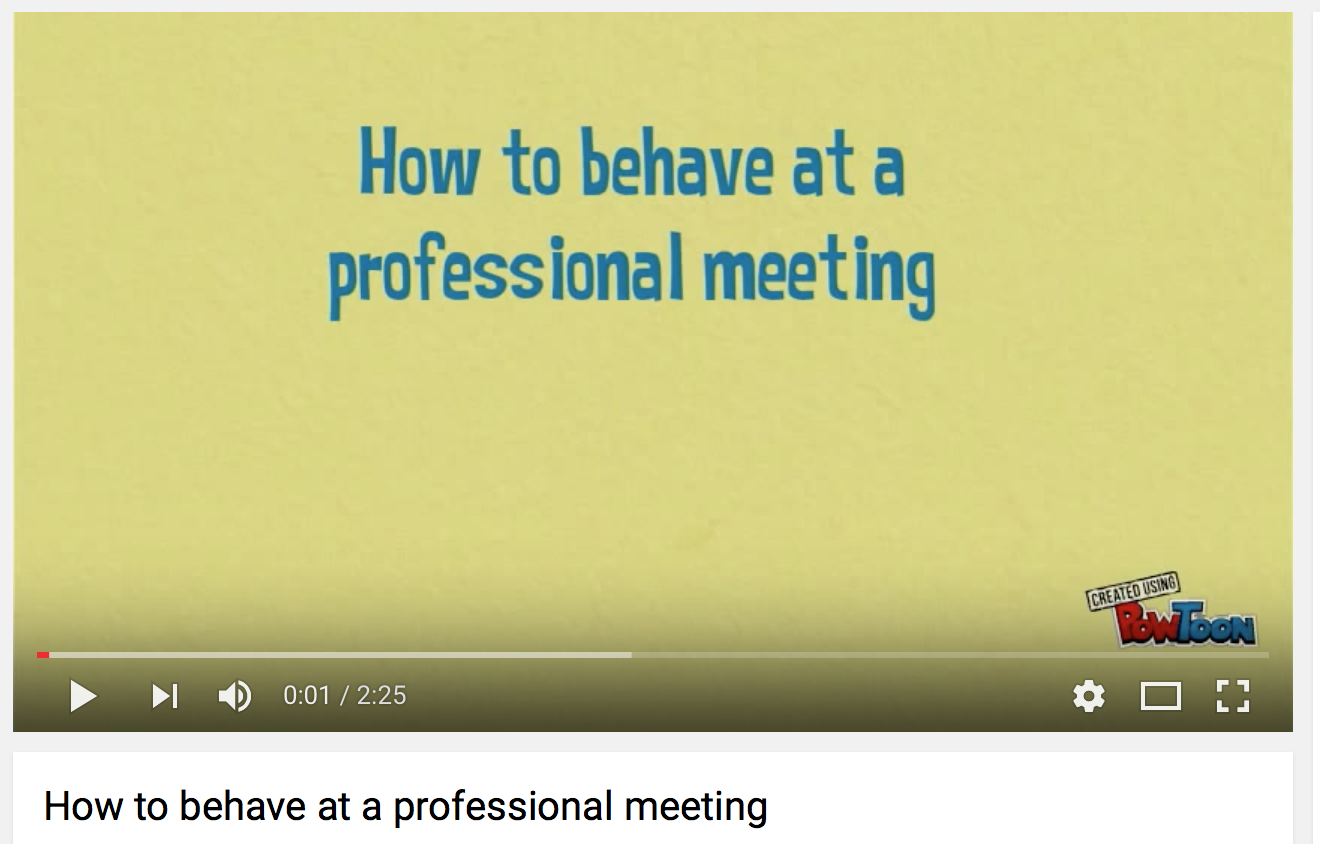 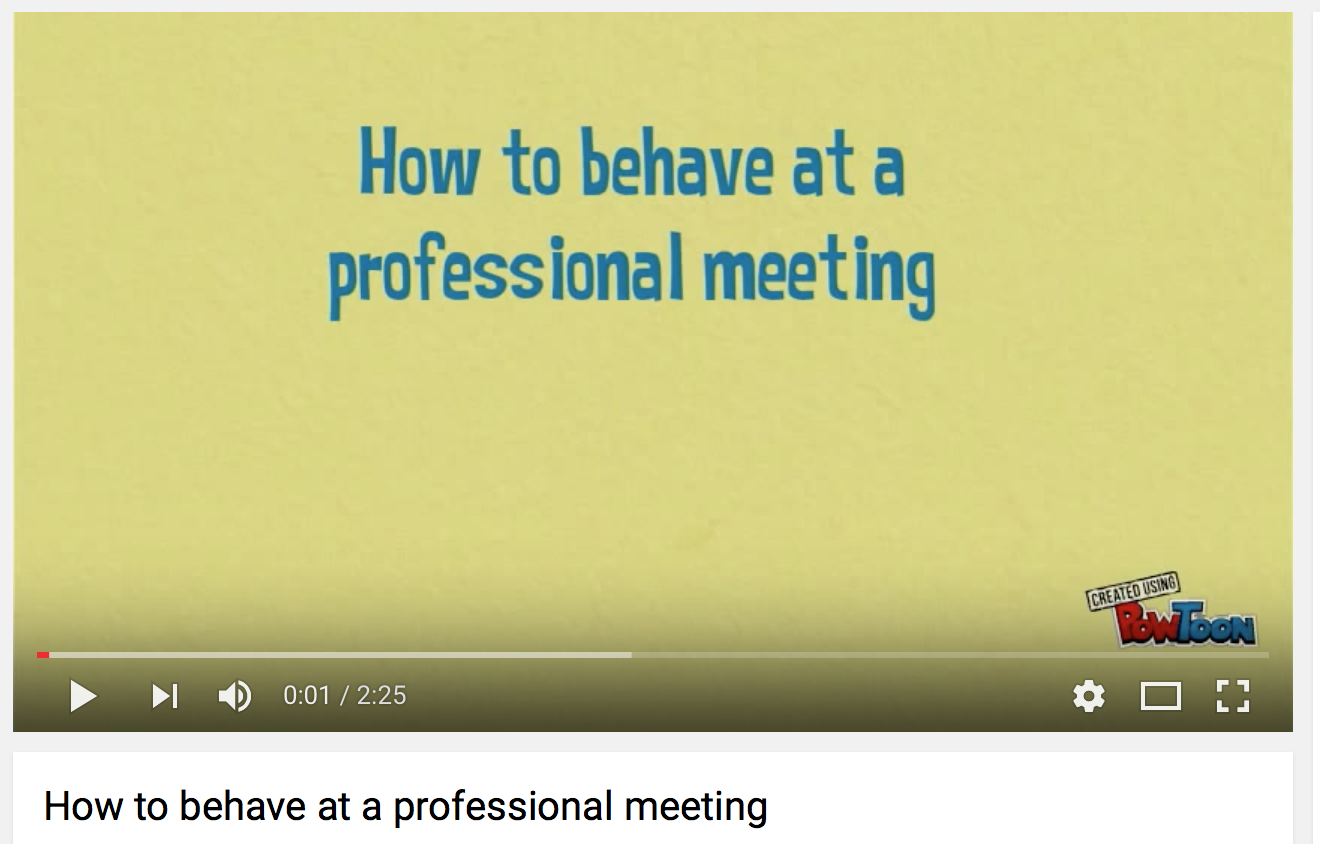 